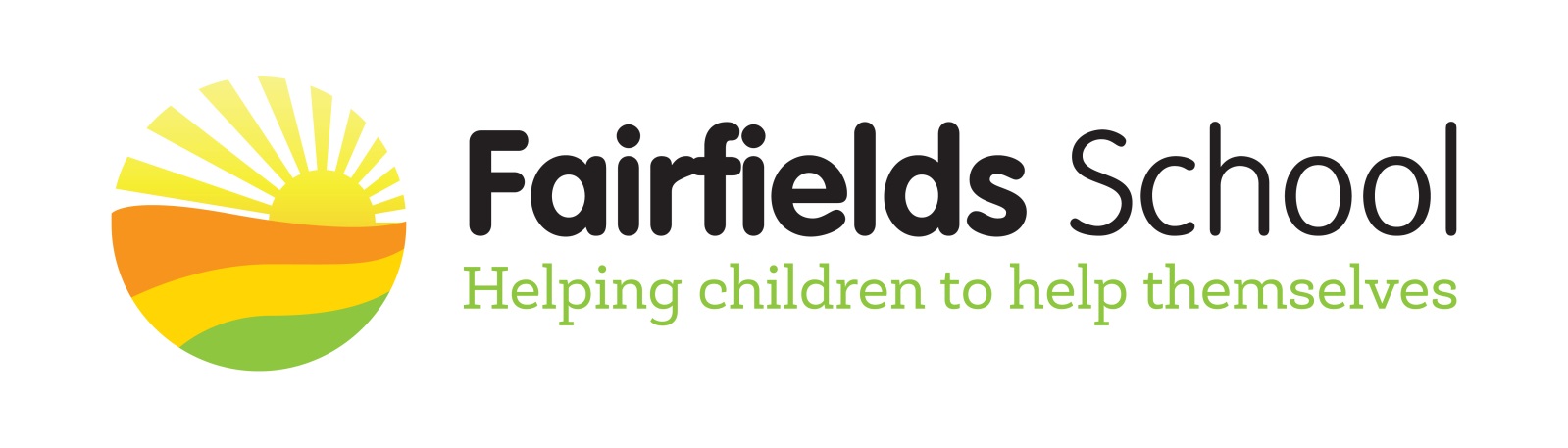 Job Description: Teaching Assistant – Special Educational Needs Level 1 (Grade D)Job reference: 1483This job description may be amended at any time following discussion between the Headteacher and member of staff, and will be reviewed annually.To work under the direct instruction of teaching/senior staff, usually in the classroom with the teacher, to support access to learning for pupils and provide general support to the teacher in the management of pupils and the classroom.SUPPORT FOR PUPILSAttend to the pupils’ personal needs, and implement related personal programmes, including social, health, physical, hygiene, first aid and welfare mattersAssist the staff from the Health Team in providing support to the pupil whilst the authorised member of staff carries out medical procedures so that the schools health, safety, managing medical needs and behaviour policies are maintainedAssist in dealing with conflict using different communication techniques to encourage all pupils to take responsibility for their own behaviour and promote independenceTo care for a sick or injured child, referring them when necessary to the Health Care Team and accompanying them to hospital and remaining with them until the parent arrives to ensure continuity of careSupervise and support pupils ensuring their safety and access to learningSupport pupils in the learning environment in order to promote independence, inclusion, acceptance and equality of access to learning opportunities for all pupilsAssist pupils, individually and in small groups, in the understanding and completion of pre-defined learning activities to meet the requirements of pupils and the curriculumAssist pupils with mobility equipment such as using wheelchairs and/or hoists to support pupils in their learning environmentEstablish good relationships with pupils, acting as a role model and being aware of and responding appropriately to individual needsEncourage pupils to interact with others and engage in activities led by the teacherEncourage pupils to act independently as appropriateSUPPORT FOR THE TEACHERPrepare classroom as directed for lessons and clear afterwards and assist with the display of pupils workBe aware of pupil problems/progress/achievements and report to the teacher as agreedUndertake pupil record keeping as requestedSupport the teacher in managing pupil behaviour, reporting difficulties as appropriateGather/report information from/to parents/carers as directedProvide routine clerical and other support to meet service delivery requirements (for example photocopying, typing, filing,SUPPORT FOR THE CURRICULUMSupport pupils to understand instructionsSupport pupils in respect of local and national learning strategies e.g. literacy, numeracy, early years, as directed by the teacherSupport pupils in using basic ICT as directedPrepare and maintain equipment/resources as directed by the teacher and assist pupils in their useSUPPORT FOR THE SCHOOLBe aware of and comply with policies and procedures relating to child protection, health, safety and security, confidentiality and data protection, reporting all concerns to an appropriate personBe aware of and support difference and ensure all pupils have equal access to opportunities to learn and developContribute to the overall ethos/work/aims of the schoolAppreciate and support the role of other professionalsAttend relevant meetings as required Participate in training and other learning activities and performance development as requiredAssist with the supervision of pupils out of lesson times, including before and after school and at lunchtimesAccompany teaching staff and pupils on visits, trips and out of school activities as required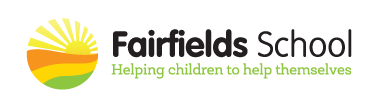 Person Specification: Teaching Assistant – Special Educational Needs Level 1 (Grade D)AttributesEssentialExperienceWorking with or caring for children of relevant ageKnowledge of special needsQualificationsGood numeracy/literacy skillsParticipate in development and training opportunitiesKnowledge/SkillsAppropriate knowledge of first aidUse basic technology – computer, video, photocopierAbility to relate well to children and adultsWork constructively as part of a team, understanding classroom roles and responsibilities and your own position within these